     МУНИЦИПАЛЬНОЕ БЮДЖЕТНОЕ ОБЩЕОБРАЗОВАТЕЛЬНОЕ УЧРЕЖДЕНИЕ        «КОТЕЛЬНИКОВСКАЯ СРЕДНЯЯ ОБЩЕОБРАЗОВАТЕЛЬНАЯ ШКОЛА №3»140055, М. о.,  г. о.  Котельники, мкр. Белая Дача, д. 8.           Тел/факс 559-96-00, 559-86-09 ПОСВЯЩЕНИЕ В ЮНЫЕ ЭКОЛОГИИтоговое выступление «Театра экологии» и команды «Рожденные экологией» в МБОУ КСОШ №3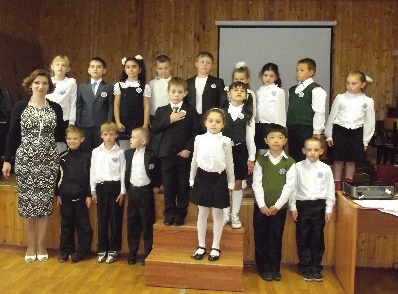 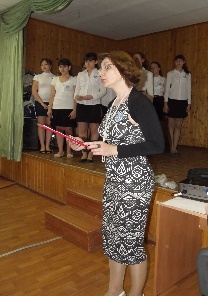 Посвящение в юные экологи -2013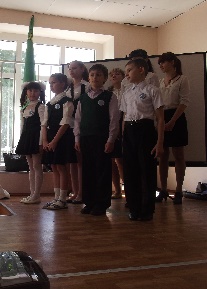 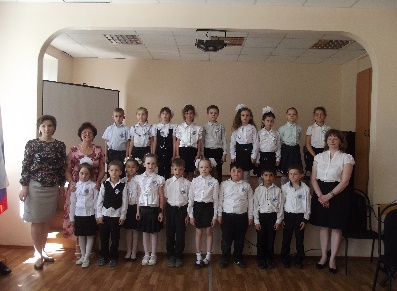 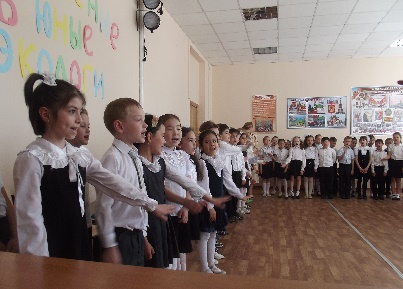 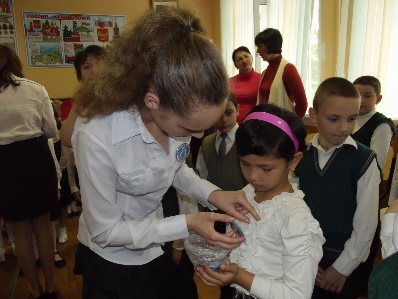                                        Посвящение в юные экологи-2014***Здравствуйте, дорогие гости и участники нашего праздника!Мы – начинаем.№1. ________________Богаты мы!Но считанные птицыНад считанными рощами летят.Дрожит камыш на считанных озерах,И считанные рыбы плавают в реке.И восковые считанные зернаНеслышно зреют в малом колоске.Не уж-то внуки лишь по Красной книгеУзнают, как богаты были мы!!!  Сегодня, в Год культуры, особенно грустно понимать, что человечество не может разрешить экологические проблемы. И каждый год пополняется копилка растений и животных, занесенных в Красную книгу.№2. ___________________Охраняется Красной книгойСтолько редких животных и птиц,Чтобы выжил простор многоликийРади света грядущих зарниц.Чтоб пустыни нагрянуть не смели,Чтобы души не стали пусты,Охраняются звери,Охраняются змеи,Охраняются даже цветы.  Если каждый из нас сможет хоть чем-то помочь природе, значит, мы не зря живем, ведь мы думаем о будущем нашей планеты.№3. _____________Как яблоко на блюде, у нас Земля одна.Не торопитесь, люди, все выскрести до дна.Не мудрено добраться до скрытых тайников,Разграбить все богатства у будущих веков.Мы общей жизни зерна, одной судьбы родня.Нам пировать позорно в счет завтрашнего дня.Поймите это, люди, как собственный приказ,Не то Земли не будет у каждого из нас. И сейчас я приглашаю вас в небольшое путешествие по экологической тропе, созданной вами самими. Это были ваши первые шаги. Вспомним, как это было (показ презентации).  Эта большая работа была проведена на занятиях внеурочной деятельности в 1-ых классах в рамках реализации программы экологического образования, воспитания и обучения «ЭКО». И ее главным достижением стали имена учащихся, украсивших аллею славы нашей школы в этом учебном году, назовем их еще раз:Гулиева Туркан,Алгулян Эдгар,Москалева Елизавета,Ажметжанова Лиана,Краузова Маргарита,Мусарева Елизавета,Ключник Игорь,Аверкин Николай,Асадова Айсел,Оганесян Грачик,Полушкин Станислав,Микрюков Ярослав,Давлатов Якуб,Хакимжонова Фарзона,Агасиев Гамзат,Рзаева Захра,Андрасян МарияАзарсков АнтонСорокина Юлия Ваши аплодисменты.  Нас уже – 111 человек. Но и вы постарались внести лепту в дело сохранения окружающей среды и отличились уже в первом классе своими творческими и интеллектуальными способностями. Но число таких помощников природы гораздо больше – это вы, все вместе. И пусть чье-то имя сегодня не прозвучало, зато каждый из вас стал неравнодушным к природе человеком, стал защитником планеты Земля. И помогают вам в этом деле, конечно же, ваши родители и учителя. Именно они призывали и призывают вас, говоря:№4. _________________Берегите эту землю, эту воду.Даже малую былиночку любя,Берегите всех зверей внутри природы,Убивайте лишь зверей внутри себя.  В нашем городе уже давно работают юные любители природы. Они знают эту истину. Каждый из них вносит свой посильный вклад в это благородное дело. Знакомьтесь, вот они, команда «Рожденные экологией», теперь ее состав расширен, и вместе со старшими рука об руку идут уже юные экологи вторых классов. Ваши аплодисменты.И как у любой команды у них есть свой гимн и свой девиз:«Родится экологией нам суждено судьбой,И защищать планету мы должны любой ценой!».Теперь он стал и вашим, давайте вместе его попробуем запомнить:«Родится экологией нам суждено судьбой,И защищать планету мы должны любой ценой!».  Ну что ж, вы теперь понимаете, что значит настоящая команда. И вам предстоит стать сначала, ее частью, а затем и продолжением.   Настало время дать клятву юного эколога. Вы готовы?Ученик 1-го класса №1.  __________________________Клянусь сегодня я воде:Её оставлю в чистоте, 
И экономить буду.
Все. Я клятву не забуду!Ученик 1-го класса №2. __________________________А воздуху клянусь я в том,Что вредный ему газ – фреон –
Использовать не буду.
Я клятву не забуду!Ученик 1-го класса №3. __________________________Я поклянусь сейчас лесам:За все блага я им воздам,В них мусорить не буду.
Я клятву не забудуУченик 1-го класса №4. __________________________Клянусь я птицам и зверям,Что им не причиню вреда,Их истреблять не буду.
Я клятву не забуду!Ученик 1-го класса №5. __________________________Клянусь сейчас Земле родной:Нитратом не убью её,Украшу лишь повсюду.
Я клятву не забуду!Ученик 1-го класса №6. __________________________Клянусь сейчас друзьям своим,Клянусь экологам другим, 
Клянусь честному люду:Я клятву не забуду!!! И наступает самая торжественная и волнующая минута: посвящение в юные экологи первоклассников школы №3 города Котельники.  Право вручения отличительного знака команды «Рожденные экологией» предоставляется заместителю директора по УВР начальной школы Исмакаевой Эльвире Николаевне, человеку, который очень активно помогал и участвовал в развития экологического просвещения в начальной школе.    Первым юным экологом города Котельники становится самый активный участник экологических мероприятий в начальной школе в течение всего учебного года Москалева Елизавета, ученица 1 «Б» класса. Ваши аплодисменты.  А теперь все члены команды «Рожденные экологией» приступают к торжественной церемонии вручения почетного знака юного эколога (под песню «Я, ты, он, она…»). Мы поздравляем всех вас с почетным званием «юный эколог».  Давайте поаплодируем друг другу, вы это заслужили. Сегодня очень важный день -  не только для вас, наши юные экологи, но и для всех участников команды «Рожденные экологией» - нас теперь стало намного больше, а значит, планета станет намного чище и скажет нам «Спасибо».А что теперь скажете вы, юные экологи?(1-ые классы читают)Берегите Землю! Берегите!Жаворонка в голубом зените,Бабочку на стебле повилики,На тропинке солнечные блики,На камнях играющего краба,Над пустыней тень от баобаба,Ястреба, парящего над полем,Ясный месяц над речным покоем,Ласточку, мелькающую в жите.(Все вместе) Берегите Землю! Берегите! Вот и все. Посвящение в юные экологи в нашей школе завершилось. Мы благодарим еще раз всех участников команды «Рожденные экологией», всех помощников, учителей и родителей и прощаемся с вами, дорогие гости. До скорого свидания!  По старой доброй традиции всех участников мы просим остаться для памятной фотографии (все под музыку):1 «А» класс, вместе с классным руководителем;приглашается 1 «Б» класс с классным руководителем;и, наконец, 1 «В» класс.Май, 2014                                                                Автор Смолик Е.В.